STRUTTURA STRATEGICA  n° 018150_S01DenominazioneDenominazioneDenominazioneMunicipio di Siziano – Sede ComunaleMunicipio di Siziano – Sede ComunaleMunicipio di Siziano – Sede ComunaleMunicipio di Siziano – Sede ComunaleMunicipio di Siziano – Sede ComunaleMunicipio di Siziano – Sede ComunaleMunicipio di Siziano – Sede ComunaleMunicipio di Siziano – Sede ComunaleMunicipio di Siziano – Sede ComunaleMunicipio di Siziano – Sede ComunaleMunicipio di Siziano – Sede ComunaleMunicipio di Siziano – Sede ComunaleMunicipio di Siziano – Sede ComunaleMunicipio di Siziano – Sede ComunaleMunicipio di Siziano – Sede ComunaleMunicipio di Siziano – Sede ComunaleMunicipio di Siziano – Sede ComunaleMunicipio di Siziano – Sede ComunaleMunicipio di Siziano – Sede ComunaleMunicipio di Siziano – Sede ComunaleMunicipio di Siziano – Sede ComunaleMunicipio di Siziano – Sede ComunaleMunicipio di Siziano – Sede ComunaleMunicipio di Siziano – Sede ComunaleMunicipio di Siziano – Sede ComunaleMunicipio di Siziano – Sede ComunaleMunicipio di Siziano – Sede ComunaleMunicipio di Siziano – Sede ComunaleMunicipio di Siziano – Sede ComunaleMunicipio di Siziano – Sede ComunaleMunicipio di Siziano – Sede ComunaleMunicipio di Siziano – Sede ComunaleMunicipio di Siziano – Sede ComunaleMunicipio di Siziano – Sede ComunaleMunicipio di Siziano – Sede ComunaleMunicipio di Siziano – Sede ComunaleIndirizzoIndirizzoIndirizzopiazza G. Negri n.1piazza G. Negri n.1piazza G. Negri n.1piazza G. Negri n.1piazza G. Negri n.1piazza G. Negri n.1piazza G. Negri n.1piazza G. Negri n.1piazza G. Negri n.1piazza G. Negri n.1piazza G. Negri n.1piazza G. Negri n.1piazza G. Negri n.1piazza G. Negri n.1piazza G. Negri n.1piazza G. Negri n.1piazza G. Negri n.1piazza G. Negri n.1piazza G. Negri n.1piazza G. Negri n.1piazza G. Negri n.1piazza G. Negri n.1piazza G. Negri n.1piazza G. Negri n.1piazza G. Negri n.1piazza G. Negri n.1Cod. ISTAT Cod. ISTAT Cod. ISTAT Cod. ISTAT Cod. ISTAT Cod. ISTAT Cod. ISTAT 018150.018150.018150.Recapiti telefoniciRecapiti telefoniciRecapiti telefoniciCCCC0382-678010382-678010382-678010382-678010382-678010382-678010382-678010382-678010382-67801FFF0382-6176600382-6176600382-6176600382-6176600382-6176600382-6176600382-6176600382-6176600382-6176600382-617660H24H24H24n.d.n.d.n.d.n.d.n.d.n.d.n.d.Altro (e-mail)Altro (e-mail)Altro (e-mail)PEC:PEC:PEC:PEC:info@pec.comune.siziano.pv.it info@pec.comune.siziano.pv.it info@pec.comune.siziano.pv.it info@pec.comune.siziano.pv.it info@pec.comune.siziano.pv.it info@pec.comune.siziano.pv.it info@pec.comune.siziano.pv.it info@pec.comune.siziano.pv.it info@pec.comune.siziano.pv.it info@pec.comune.siziano.pv.it info@pec.comune.siziano.pv.it Tipo*Tipo*Tipo*SEDE ISTITUZIONALESEDE ISTITUZIONALESEDE ISTITUZIONALESEDE ISTITUZIONALESEDE ISTITUZIONALESEDE ISTITUZIONALESEDE ISTITUZIONALESEDE ISTITUZIONALESEDE ISTITUZIONALESEDE ISTITUZIONALESEDE ISTITUZIONALESEDE ISTITUZIONALESEDE ISTITUZIONALECod.*Cod.*Cod.*11111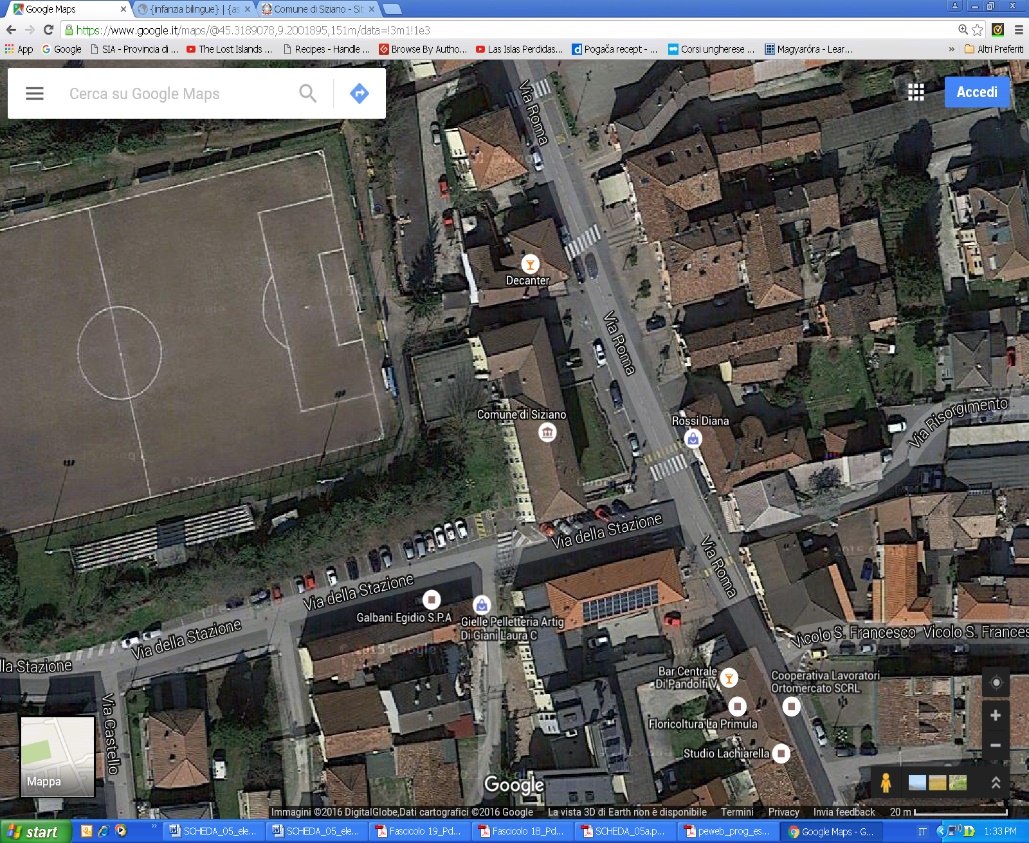 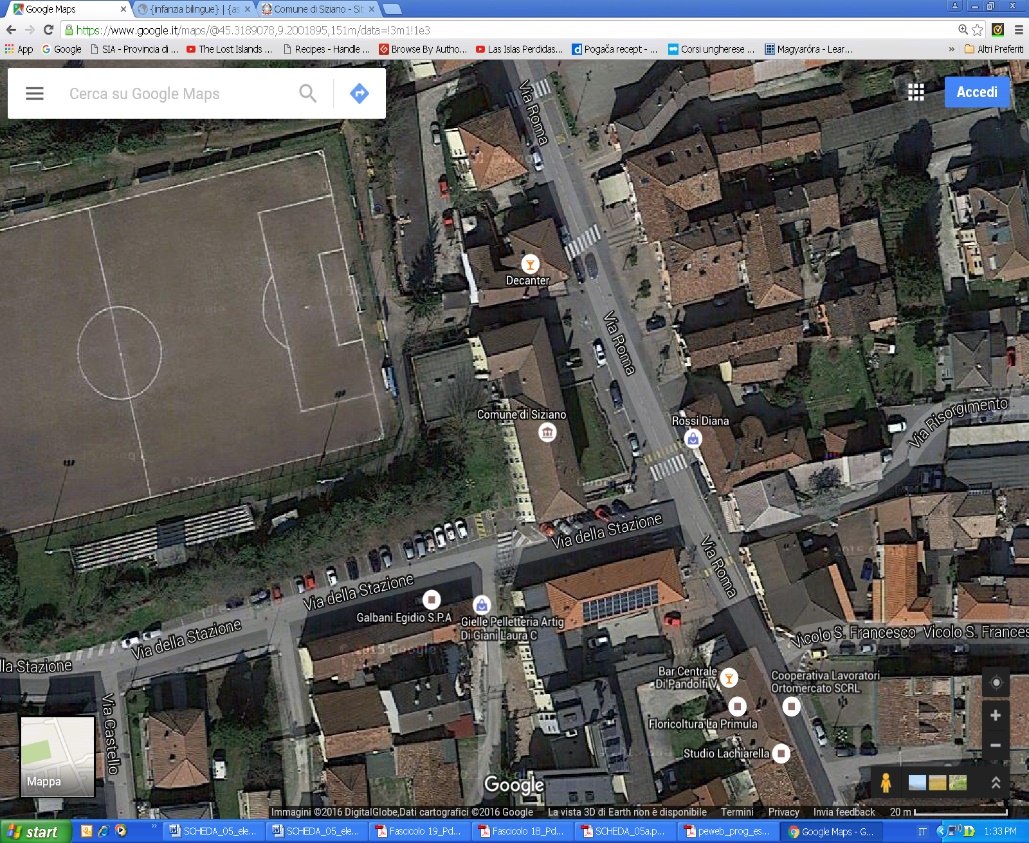 Sottotipo *Sottotipo *Sottotipo *ComuneComuneComuneComuneComuneComuneComuneComuneComuneComuneComuneComuneComuneCod.*Cod.*Cod.*11111Tipo di utilizzo nella normalità*Tipo di utilizzo nella normalità*Tipo di utilizzo nella normalità*Palazzo ComunalePalazzo ComunalePalazzo ComunalePalazzo ComunalePalazzo ComunalePalazzo ComunalePalazzo ComunalePalazzo ComunalePalazzo ComunalePalazzo ComunalePalazzo ComunalePalazzo ComunalePalazzo ComunaleCod.*Cod.*Cod.*00000Area vulnerabile per il rischio:Area vulnerabile per il rischio:Area vulnerabile per il rischio:------------------------------------------Scenario n°Scenario n°Scenario n°------------------------------------------CARATTERISTICHE TECNICHECARATTERISTICHE TECNICHECARATTERISTICHE TECNICHECARATTERISTICHE TECNICHECARATTERISTICHE TECNICHECARATTERISTICHE TECNICHECARATTERISTICHE TECNICHECARATTERISTICHE TECNICHECARATTERISTICHE TECNICHECARATTERISTICHE TECNICHECARATTERISTICHE TECNICHECARATTERISTICHE TECNICHECARATTERISTICHE TECNICHECARATTERISTICHE TECNICHECARATTERISTICHE TECNICHECARATTERISTICHE TECNICHECARATTERISTICHE TECNICHECARATTERISTICHE TECNICHECARATTERISTICHE TECNICHECARATTERISTICHE TECNICHECARATTERISTICHE TECNICHECARATTERISTICHE TECNICHECARATTERISTICHE TECNICHECARATTERISTICHE TECNICHESup. totale (m2)Sup. totale (m2)Sup. totale (m2)Sup. totale (m2)Sup. totale (m2)Sup. totale (m2)1034103410341034n° pianin° pianin° pianin° pianin° pianin° pianin° pianin° pianin° pianin° piani3333N° locali/camere/auleN° locali/camere/auleN° locali/camere/auleN° locali/camere/auleN° locali/camere/auleN° locali/camere/aule33333333Posti letto n°Posti letto n°Posti letto n°Posti letto n°Posti letto n°Posti letto n°Posti letto n°Posti letto n°Posti letto n°Posti letto n°--------Servizi igienici n°Servizi igienici n°Servizi igienici n°Servizi igienici n°Servizi igienici n°Servizi igienici n°7 + 2 handy7 + 2 handy7 + 2 handy7 + 2 handyGeneratore autonomoGeneratore autonomoGeneratore autonomoGeneratore autonomoGeneratore autonomoGeneratore autonomoGeneratore autonomoGeneratore autonomoGeneratore autonomoGeneratore autonomononononoRistorazione/mensaRistorazione/mensaRistorazione/mensaRistorazione/mensaRistorazione/mensaRistorazione/mensanonononon. pastin. pastin. pastin. pastin. pastin. pastin. pastin. pastin. pastin. pasti--------da Google Mapda Google Mapda Google Mapda Google Mapda Google Mapda Google Mapda Google Mapda Google Mapda Google Mapda Google Mapda Google Mapda Google Mapda Google Mapda Google Mapda Google MapDotata di Piano di EvacuazioneDotata di Piano di EvacuazioneDotata di Piano di EvacuazioneDotata di Piano di EvacuazioneDotata di Piano di EvacuazioneDotata di Piano di EvacuazionesisisisiCostruzione con tecniche antisismicheCostruzione con tecniche antisismicheCostruzione con tecniche antisismicheCostruzione con tecniche antisismicheCostruzione con tecniche antisismicheCostruzione con tecniche antisismicheCostruzione con tecniche antisismicheCostruzione con tecniche antisismicheCostruzione con tecniche antisismicheCostruzione con tecniche antisismicheCostruzione con tecniche antisismicheCostruzione con tecniche antisismicheCostruzione con tecniche antisismicheCostruzione con tecniche antisismicheCostruzione con tecniche antisismicheCostruzione con tecniche antisismicheCostruzione con tecniche antisismicheCostruzione con tecniche antisismicheCostruzione con tecniche antisismicheCostruzione con tecniche antisismicheCostruzione con tecniche antisismicheCostruzione con tecniche antisismicheCostruzione con tecniche antisismicheCostruzione con tecniche antisismicheCostruzione con tecniche antisismicheCostruzione con tecniche antisismicheCostruzione con tecniche antisismichenono(da compilare solo per edifici scolastici e similari)(da compilare solo per edifici scolastici e similari)(da compilare solo per edifici scolastici e similari)(da compilare solo per edifici scolastici e similari)(da compilare solo per edifici scolastici e similari)(da compilare solo per edifici scolastici e similari)(da compilare solo per edifici scolastici e similari)(da compilare solo per edifici scolastici e similari)(da compilare solo per edifici scolastici e similari)(da compilare solo per edifici scolastici e similari)(da compilare solo per edifici scolastici e similari)(da compilare solo per edifici scolastici e similari)(da compilare solo per edifici scolastici e similari)(da compilare solo per edifici scolastici e similari)(da compilare solo per edifici scolastici e similari)(da compilare solo per edifici scolastici e similari)(da compilare solo per edifici scolastici e similari)(da compilare solo per edifici scolastici e similari)(da compilare solo per edifici scolastici e similari)(da compilare solo per edifici scolastici e similari)(da compilare solo per edifici scolastici e similari)(da compilare solo per edifici scolastici e similari)(da compilare solo per edifici scolastici e similari)(da compilare solo per edifici scolastici e similari)(da compilare solo per edifici scolastici e similari)(da compilare solo per edifici scolastici e similari)(da compilare solo per edifici scolastici e similari)(da compilare solo per edifici scolastici e similari)(da compilare solo per edifici scolastici e similari)(da compilare solo per edifici scolastici e similari)(da compilare solo per edifici scolastici e similari)(da compilare solo per edifici scolastici e similari)(da compilare solo per edifici scolastici e similari)(da compilare solo per edifici scolastici e similari)(da compilare solo per edifici scolastici e similari)(da compilare solo per edifici scolastici e similari)(da compilare solo per edifici scolastici e similari)(da compilare solo per edifici scolastici e similari)(da compilare solo per edifici scolastici e similari)Anno scolasticoAnno scolasticoAnno scolastico…………Alunni n°Alunni n°Alunni n°Alunni n°Alunni n°Alunni n°……………Docenti n°Docenti n°Docenti n°Docenti n°Docenti n°……………Altro personale n°Altro personale n°Altro personale n°Altro personale n°Altro personale n°Altro personale n°Altro personale n°Altro personale n°Altro personale n°Altro personale n°…Accesso alla strutturaPassi carraiPassi carraiPassi carraiPassi carraiPassi carraiPassi carraiPassi carraiPassi carraiPassi carraiPassi carrainononoAccesso alla strutturaCollegamenti con la viabilitàCollegamenti con la viabilitàCollegamenti con la viabilitàCollegamenti con la viabilitàCollegamenti con la viabilitàCollegamenti con la viabilitàCollegamenti con la viabilitàCollegamenti con la viabilitàCollegamenti con la viabilitàCollegamenti con la viabilitàCollegamenti con la viabilitàCollegamenti con la viabilitàCollegamenti con la viabilitàVia RomaVia RomaVia RomaVia RomaVia RomaVia RomaVia RomaVia RomaVia RomaVia RomaVia RomaVia RomaVia RomaVia RomaVia RomaVia RomaVia RomaVia RomaVia RomaVia RomaVia RomaVia RomaVia RomaVia RomaVia RomaNOTE:NOTE:NOTE:NOTE:NOTE:NOTE:NOTE:NOTE:NOTE:NOTE:NOTE:NOTE:NOTE:NOTE:NOTE:NOTE:NOTE:NOTE:NOTE:NOTE:NOTE:NOTE:NOTE:NOTE:NOTE:NOTE:NOTE:NOTE:NOTE:NOTE:NOTE:NOTE:NOTE:NOTE:NOTE:NOTE:NOTE:NOTE:NOTE:DETENTORE DELLA STRUTTURA / Generalità del Proprietario DETENTORE DELLA STRUTTURA / Generalità del Proprietario DETENTORE DELLA STRUTTURA / Generalità del Proprietario DETENTORE DELLA STRUTTURA / Generalità del Proprietario DETENTORE DELLA STRUTTURA / Generalità del Proprietario DETENTORE DELLA STRUTTURA / Generalità del Proprietario DETENTORE DELLA STRUTTURA / Generalità del Proprietario DETENTORE DELLA STRUTTURA / Generalità del Proprietario DETENTORE DELLA STRUTTURA / Generalità del Proprietario DETENTORE DELLA STRUTTURA / Generalità del Proprietario DETENTORE DELLA STRUTTURA / Generalità del Proprietario DETENTORE DELLA STRUTTURA / Generalità del Proprietario DETENTORE DELLA STRUTTURA / Generalità del Proprietario DETENTORE DELLA STRUTTURA / Generalità del Proprietario DETENTORE DELLA STRUTTURA / Generalità del Proprietario DETENTORE DELLA STRUTTURA / Generalità del Proprietario DETENTORE DELLA STRUTTURA / Generalità del Proprietario DETENTORE DELLA STRUTTURA / Generalità del Proprietario DETENTORE DELLA STRUTTURA / Generalità del Proprietario DETENTORE DELLA STRUTTURA / Generalità del Proprietario DETENTORE DELLA STRUTTURA / Generalità del Proprietario DETENTORE DELLA STRUTTURA / Generalità del Proprietario DETENTORE DELLA STRUTTURA / Generalità del Proprietario DETENTORE DELLA STRUTTURA / Generalità del Proprietario DETENTORE DELLA STRUTTURA / Generalità del Proprietario DETENTORE DELLA STRUTTURA / Generalità del Proprietario DETENTORE DELLA STRUTTURA / Generalità del Proprietario DETENTORE DELLA STRUTTURA / Generalità del Proprietario DETENTORE DELLA STRUTTURA / Generalità del Proprietario DETENTORE DELLA STRUTTURA / Generalità del Proprietario DETENTORE DELLA STRUTTURA / Generalità del Proprietario DETENTORE DELLA STRUTTURA / Generalità del Proprietario DETENTORE DELLA STRUTTURA / Generalità del Proprietario DETENTORE DELLA STRUTTURA / Generalità del Proprietario DETENTORE DELLA STRUTTURA / Generalità del Proprietario DETENTORE DELLA STRUTTURA / Generalità del Proprietario DETENTORE DELLA STRUTTURA / Generalità del Proprietario DETENTORE DELLA STRUTTURA / Generalità del Proprietario DETENTORE DELLA STRUTTURA / Generalità del Proprietario Cognome/Nome o Rag. Soc. leCognome/Nome o Rag. Soc. leCognome/Nome o Rag. Soc. leCognome/Nome o Rag. Soc. leCognome/Nome o Rag. Soc. leCognome/Nome o Rag. Soc. leCognome/Nome o Rag. Soc. leCognome/Nome o Rag. Soc. leCognome/Nome o Rag. Soc. leAmministrazione comunale di SizianoAmministrazione comunale di SizianoAmministrazione comunale di SizianoAmministrazione comunale di SizianoAmministrazione comunale di SizianoAmministrazione comunale di SizianoAmministrazione comunale di SizianoAmministrazione comunale di SizianoAmministrazione comunale di SizianoAmministrazione comunale di SizianoAmministrazione comunale di SizianoAmministrazione comunale di SizianoAmministrazione comunale di SizianoAmministrazione comunale di SizianoAmministrazione comunale di SizianoAmministrazione comunale di SizianoAmministrazione comunale di SizianoAmministrazione comunale di SizianoAmministrazione comunale di SizianoAmministrazione comunale di SizianoAmministrazione comunale di SizianoAmministrazione comunale di SizianoAmministrazione comunale di SizianoAmministrazione comunale di SizianoAmministrazione comunale di SizianoAmministrazione comunale di SizianoAmministrazione comunale di SizianoAmministrazione comunale di SizianoAmministrazione comunale di SizianoAmministrazione comunale di SizianoIndirizzoIndirizzoIndirizzoIndirizzoIndirizzoIndirizzoIndirizzoIndirizzoIndirizzopiazza G. Negri n.1piazza G. Negri n.1piazza G. Negri n.1piazza G. Negri n.1piazza G. Negri n.1piazza G. Negri n.1piazza G. Negri n.1piazza G. Negri n.1piazza G. Negri n.1piazza G. Negri n.1piazza G. Negri n.1piazza G. Negri n.1piazza G. Negri n.1piazza G. Negri n.1piazza G. Negri n.1piazza G. Negri n.1piazza G. Negri n.1piazza G. Negri n.1piazza G. Negri n.1piazza G. Negri n.1piazza G. Negri n.1piazza G. Negri n.1piazza G. Negri n.1piazza G. Negri n.1piazza G. Negri n.1piazza G. Negri n.1piazza G. Negri n.1piazza G. Negri n.1piazza G. Negri n.1piazza G. Negri n.1Recapiti telefoniciRecapiti telefoniciRecapiti telefoniciRecapiti telefoniciC0382-678010382-678010382-678010382-678010382-678010382-678010382-67801FFF0382-6176600382-6176600382-6176600382-6176600382-6176600382-617660H24H24H24H24n.d.n.d.n.d.n.d.n.d.Altro (e.mail)Altro (e.mail)sindaco@comune.siziano.pv.itsindaco@comune.siziano.pv.itsindaco@comune.siziano.pv.itsindaco@comune.siziano.pv.itsindaco@comune.siziano.pv.itsindaco@comune.siziano.pv.itsindaco@comune.siziano.pv.itsindaco@comune.siziano.pv.itsindaco@comune.siziano.pv.itsindaco@comune.siziano.pv.itsindaco@comune.siziano.pv.itsindaco@comune.siziano.pv.itsindaco@comune.siziano.pv.itsindaco@comune.siziano.pv.itsindaco@comune.siziano.pv.itsindaco@comune.siziano.pv.itsindaco@comune.siziano.pv.itsindaco@comune.siziano.pv.itsindaco@comune.siziano.pv.itPEC:PEC:PEC:PEC:PEC:PEC:info@pec.comune.siziano.pv.it info@pec.comune.siziano.pv.it info@pec.comune.siziano.pv.it info@pec.comune.siziano.pv.it info@pec.comune.siziano.pv.it info@pec.comune.siziano.pv.it info@pec.comune.siziano.pv.it info@pec.comune.siziano.pv.it info@pec.comune.siziano.pv.it info@pec.comune.siziano.pv.it info@pec.comune.siziano.pv.it info@pec.comune.siziano.pv.it RESPONSABILE DELLA STRUTTURARESPONSABILE DELLA STRUTTURARESPONSABILE DELLA STRUTTURARESPONSABILE DELLA STRUTTURARESPONSABILE DELLA STRUTTURARESPONSABILE DELLA STRUTTURARESPONSABILE DELLA STRUTTURARESPONSABILE DELLA STRUTTURARESPONSABILE DELLA STRUTTURARESPONSABILE DELLA STRUTTURARESPONSABILE DELLA STRUTTURARESPONSABILE DELLA STRUTTURARESPONSABILE DELLA STRUTTURARESPONSABILE DELLA STRUTTURARESPONSABILE DELLA STRUTTURARESPONSABILE DELLA STRUTTURARESPONSABILE DELLA STRUTTURARESPONSABILE DELLA STRUTTURARESPONSABILE DELLA STRUTTURARESPONSABILE DELLA STRUTTURARESPONSABILE DELLA STRUTTURARESPONSABILE DELLA STRUTTURARESPONSABILE DELLA STRUTTURARESPONSABILE DELLA STRUTTURARESPONSABILE DELLA STRUTTURARESPONSABILE DELLA STRUTTURARESPONSABILE DELLA STRUTTURARESPONSABILE DELLA STRUTTURARESPONSABILE DELLA STRUTTURARESPONSABILE DELLA STRUTTURARESPONSABILE DELLA STRUTTURARESPONSABILE DELLA STRUTTURARESPONSABILE DELLA STRUTTURARESPONSABILE DELLA STRUTTURARESPONSABILE DELLA STRUTTURARESPONSABILE DELLA STRUTTURARESPONSABILE DELLA STRUTTURARESPONSABILE DELLA STRUTTURARESPONSABILE DELLA STRUTTURACognome/Nome o Rag. Soc. leCognome/Nome o Rag. Soc. leCognome/Nome o Rag. Soc. leCognome/Nome o Rag. Soc. leCognome/Nome o Rag. Soc. leCognome/Nome o Rag. Soc. leCognome/Nome o Rag. Soc. leCognome/Nome o Rag. Soc. leCognome/Nome o Rag. Soc. leDonatella PumoDonatella PumoDonatella PumoDonatella PumoDonatella PumoDonatella PumoDonatella PumoDonatella PumoDonatella PumoDonatella PumoDonatella PumoDonatella PumoDonatella PumoDonatella PumoDonatella PumoDonatella PumoDonatella PumoDonatella PumoDonatella PumoDonatella PumoDonatella PumoDonatella PumoDonatella PumoDonatella PumoDonatella PumoDonatella PumoDonatella PumoDonatella PumoDonatella PumoDonatella PumoMansione/Funzione:Mansione/Funzione:Mansione/Funzione:Mansione/Funzione:Mansione/Funzione:Mansione/Funzione:Mansione/Funzione:Mansione/Funzione:Sindaco pro temporeSindaco pro temporeSindaco pro temporeSindaco pro temporeSindaco pro temporeSindaco pro temporeSindaco pro temporeSindaco pro temporeSindaco pro temporeSindaco pro temporeSindaco pro temporeSindaco pro temporeSindaco pro temporeSindaco pro temporeSindaco pro temporeSindaco pro temporeSindaco pro temporeSindaco pro temporeSindaco pro temporeSindaco pro temporeSindaco pro temporeSindaco pro temporeSindaco pro temporeSindaco pro temporeSindaco pro temporeSindaco pro temporeSindaco pro temporeSindaco pro temporeSindaco pro temporeSindaco pro temporeSindaco pro temporeIndirizzoIndirizzoIndirizzoIndirizzoIndirizzoIndirizzoIndirizzoIndirizzopiazza G. Negri n.1piazza G. Negri n.1piazza G. Negri n.1piazza G. Negri n.1piazza G. Negri n.1piazza G. Negri n.1piazza G. Negri n.1piazza G. Negri n.1piazza G. Negri n.1piazza G. Negri n.1piazza G. Negri n.1piazza G. Negri n.1piazza G. Negri n.1piazza G. Negri n.1piazza G. Negri n.1piazza G. Negri n.1piazza G. Negri n.1piazza G. Negri n.1piazza G. Negri n.1piazza G. Negri n.1piazza G. Negri n.1piazza G. Negri n.1piazza G. Negri n.1piazza G. Negri n.1piazza G. Negri n.1piazza G. Negri n.1piazza G. Negri n.1piazza G. Negri n.1piazza G. Negri n.1piazza G. Negri n.1piazza G. Negri n.1Recapiti telefoniciRecapiti telefoniciRecapiti telefoniciRecapiti telefoniciC0382-678010382-678010382-678010382-678010382-678010382-678010382-67801DDDFF0382-6176600382-6176600382-6176600382-6176600382-6176600382-6176600382-6176600382-6176600382-617660CellCellCell339 8755802339 8755802339 8755802339 8755802339 8755802339 8755802Altro (e.mail)Altro (e.mail)sindaco@comune.siziano.pv.itsindaco@comune.siziano.pv.itsindaco@comune.siziano.pv.itsindaco@comune.siziano.pv.itsindaco@comune.siziano.pv.itsindaco@comune.siziano.pv.itsindaco@comune.siziano.pv.itsindaco@comune.siziano.pv.itsindaco@comune.siziano.pv.itsindaco@comune.siziano.pv.itsindaco@comune.siziano.pv.itsindaco@comune.siziano.pv.itsindaco@comune.siziano.pv.itsindaco@comune.siziano.pv.itsindaco@comune.siziano.pv.itsindaco@comune.siziano.pv.itsindaco@comune.siziano.pv.itsindaco@comune.siziano.pv.itsindaco@comune.siziano.pv.itsindaco@comune.siziano.pv.itsindaco@comune.siziano.pv.itsindaco@comune.siziano.pv.itsindaco@comune.siziano.pv.itsindaco@comune.siziano.pv.itsindaco@comune.siziano.pv.itsindaco@comune.siziano.pv.itsindaco@comune.siziano.pv.itsindaco@comune.siziano.pv.itsindaco@comune.siziano.pv.itsindaco@comune.siziano.pv.itsindaco@comune.siziano.pv.itsindaco@comune.siziano.pv.itsindaco@comune.siziano.pv.itsindaco@comune.siziano.pv.itsindaco@comune.siziano.pv.itsindaco@comune.siziano.pv.itsindaco@comune.siziano.pv.itALTRO RESPONSABILE DELLA STRUTTURAALTRO RESPONSABILE DELLA STRUTTURAALTRO RESPONSABILE DELLA STRUTTURAALTRO RESPONSABILE DELLA STRUTTURAALTRO RESPONSABILE DELLA STRUTTURAALTRO RESPONSABILE DELLA STRUTTURAALTRO RESPONSABILE DELLA STRUTTURAALTRO RESPONSABILE DELLA STRUTTURAALTRO RESPONSABILE DELLA STRUTTURAALTRO RESPONSABILE DELLA STRUTTURAALTRO RESPONSABILE DELLA STRUTTURAALTRO RESPONSABILE DELLA STRUTTURAALTRO RESPONSABILE DELLA STRUTTURAALTRO RESPONSABILE DELLA STRUTTURAALTRO RESPONSABILE DELLA STRUTTURAALTRO RESPONSABILE DELLA STRUTTURAALTRO RESPONSABILE DELLA STRUTTURAALTRO RESPONSABILE DELLA STRUTTURAALTRO RESPONSABILE DELLA STRUTTURAALTRO RESPONSABILE DELLA STRUTTURAALTRO RESPONSABILE DELLA STRUTTURAALTRO RESPONSABILE DELLA STRUTTURAALTRO RESPONSABILE DELLA STRUTTURAALTRO RESPONSABILE DELLA STRUTTURAALTRO RESPONSABILE DELLA STRUTTURAALTRO RESPONSABILE DELLA STRUTTURAALTRO RESPONSABILE DELLA STRUTTURAALTRO RESPONSABILE DELLA STRUTTURAALTRO RESPONSABILE DELLA STRUTTURAALTRO RESPONSABILE DELLA STRUTTURAALTRO RESPONSABILE DELLA STRUTTURAALTRO RESPONSABILE DELLA STRUTTURAALTRO RESPONSABILE DELLA STRUTTURAALTRO RESPONSABILE DELLA STRUTTURAALTRO RESPONSABILE DELLA STRUTTURAALTRO RESPONSABILE DELLA STRUTTURAALTRO RESPONSABILE DELLA STRUTTURAALTRO RESPONSABILE DELLA STRUTTURAALTRO RESPONSABILE DELLA STRUTTURACognome/Nome o Rag. Soc. leCognome/Nome o Rag. Soc. leCognome/Nome o Rag. Soc. leCognome/Nome o Rag. Soc. leCognome/Nome o Rag. Soc. leCognome/Nome o Rag. Soc. leCognome/Nome o Rag. Soc. leCognome/Nome o Rag. Soc. leCognome/Nome o Rag. Soc. leCognome/Nome o Rag. Soc. leCognome/Nome o Rag. Soc. leGeom. Fabbian ZilianoGeom. Fabbian ZilianoGeom. Fabbian ZilianoGeom. Fabbian ZilianoGeom. Fabbian ZilianoGeom. Fabbian ZilianoGeom. Fabbian ZilianoGeom. Fabbian ZilianoGeom. Fabbian ZilianoGeom. Fabbian ZilianoGeom. Fabbian ZilianoGeom. Fabbian ZilianoGeom. Fabbian ZilianoGeom. Fabbian ZilianoGeom. Fabbian ZilianoGeom. Fabbian ZilianoGeom. Fabbian ZilianoGeom. Fabbian ZilianoGeom. Fabbian ZilianoGeom. Fabbian ZilianoGeom. Fabbian ZilianoGeom. Fabbian ZilianoGeom. Fabbian ZilianoGeom. Fabbian ZilianoGeom. Fabbian ZilianoGeom. Fabbian ZilianoGeom. Fabbian ZilianoGeom. Fabbian ZilianoIndirizzoIndirizzoIndirizzoIndirizzoIndirizzoIndirizzoIndirizzoIndirizzoIndirizzoIndirizzoIndirizzo piazza G. Negri n.1 piazza G. Negri n.1 piazza G. Negri n.1 piazza G. Negri n.1 piazza G. Negri n.1 piazza G. Negri n.1 piazza G. Negri n.1 piazza G. Negri n.1 piazza G. Negri n.1 piazza G. Negri n.1 piazza G. Negri n.1 piazza G. Negri n.1 piazza G. Negri n.1 piazza G. Negri n.1 piazza G. Negri n.1 piazza G. Negri n.1 piazza G. Negri n.1 piazza G. Negri n.1 piazza G. Negri n.1 piazza G. Negri n.1 piazza G. Negri n.1 piazza G. Negri n.1 piazza G. Negri n.1 piazza G. Negri n.1 piazza G. Negri n.1 piazza G. Negri n.1 piazza G. Negri n.1 piazza G. Negri n.1Mansione/Funzione:Mansione/Funzione:Mansione/Funzione:Mansione/Funzione:Mansione/Funzione:Mansione/Funzione:Mansione/Funzione:Mansione/Funzione: Responsabile Settore 3 – Gestione del Patrimonio Responsabile Settore 3 – Gestione del Patrimonio Responsabile Settore 3 – Gestione del Patrimonio Responsabile Settore 3 – Gestione del Patrimonio Responsabile Settore 3 – Gestione del Patrimonio Responsabile Settore 3 – Gestione del Patrimonio Responsabile Settore 3 – Gestione del Patrimonio Responsabile Settore 3 – Gestione del Patrimonio Responsabile Settore 3 – Gestione del Patrimonio Responsabile Settore 3 – Gestione del Patrimonio Responsabile Settore 3 – Gestione del Patrimonio Responsabile Settore 3 – Gestione del Patrimonio Responsabile Settore 3 – Gestione del Patrimonio Responsabile Settore 3 – Gestione del Patrimonio Responsabile Settore 3 – Gestione del Patrimonio Responsabile Settore 3 – Gestione del Patrimonio Responsabile Settore 3 – Gestione del Patrimonio Responsabile Settore 3 – Gestione del Patrimonio Responsabile Settore 3 – Gestione del Patrimonio Responsabile Settore 3 – Gestione del Patrimonio Responsabile Settore 3 – Gestione del Patrimonio Responsabile Settore 3 – Gestione del Patrimonio Responsabile Settore 3 – Gestione del Patrimonio Responsabile Settore 3 – Gestione del Patrimonio Responsabile Settore 3 – Gestione del Patrimonio Responsabile Settore 3 – Gestione del Patrimonio Responsabile Settore 3 – Gestione del Patrimonio Responsabile Settore 3 – Gestione del Patrimonio Responsabile Settore 3 – Gestione del Patrimonio Responsabile Settore 3 – Gestione del Patrimonio Responsabile Settore 3 – Gestione del PatrimonioRecapiti telefoniciRecapiti telefoniciRecapiti telefoniciRecapiti telefoniciC0382-678010382-678010382-678010382-678010382-678010382-678010382-678010382-678010382-67801DDD0382-67802800382-67802800382-67802800382-67802800382-6780280FFFF0382-67802450382-67802450382-67802450382-67802450382-6780245CellCellCellCell34621873383462187338346218733834621873383462187338Altro (e.mail)Altro (e.mail)ziliano.fabbian@comune.siziano.pv.it          ufficiotecnico@comune.siziano.pv.it ziliano.fabbian@comune.siziano.pv.it          ufficiotecnico@comune.siziano.pv.it ziliano.fabbian@comune.siziano.pv.it          ufficiotecnico@comune.siziano.pv.it ziliano.fabbian@comune.siziano.pv.it          ufficiotecnico@comune.siziano.pv.it ziliano.fabbian@comune.siziano.pv.it          ufficiotecnico@comune.siziano.pv.it ziliano.fabbian@comune.siziano.pv.it          ufficiotecnico@comune.siziano.pv.it ziliano.fabbian@comune.siziano.pv.it          ufficiotecnico@comune.siziano.pv.it ziliano.fabbian@comune.siziano.pv.it          ufficiotecnico@comune.siziano.pv.it ziliano.fabbian@comune.siziano.pv.it          ufficiotecnico@comune.siziano.pv.it ziliano.fabbian@comune.siziano.pv.it          ufficiotecnico@comune.siziano.pv.it ziliano.fabbian@comune.siziano.pv.it          ufficiotecnico@comune.siziano.pv.it ziliano.fabbian@comune.siziano.pv.it          ufficiotecnico@comune.siziano.pv.it ziliano.fabbian@comune.siziano.pv.it          ufficiotecnico@comune.siziano.pv.it ziliano.fabbian@comune.siziano.pv.it          ufficiotecnico@comune.siziano.pv.it ziliano.fabbian@comune.siziano.pv.it          ufficiotecnico@comune.siziano.pv.it ziliano.fabbian@comune.siziano.pv.it          ufficiotecnico@comune.siziano.pv.it ziliano.fabbian@comune.siziano.pv.it          ufficiotecnico@comune.siziano.pv.it ziliano.fabbian@comune.siziano.pv.it          ufficiotecnico@comune.siziano.pv.it ziliano.fabbian@comune.siziano.pv.it          ufficiotecnico@comune.siziano.pv.it ziliano.fabbian@comune.siziano.pv.it          ufficiotecnico@comune.siziano.pv.it ziliano.fabbian@comune.siziano.pv.it          ufficiotecnico@comune.siziano.pv.it ziliano.fabbian@comune.siziano.pv.it          ufficiotecnico@comune.siziano.pv.it ziliano.fabbian@comune.siziano.pv.it          ufficiotecnico@comune.siziano.pv.it ziliano.fabbian@comune.siziano.pv.it          ufficiotecnico@comune.siziano.pv.it ziliano.fabbian@comune.siziano.pv.it          ufficiotecnico@comune.siziano.pv.it ziliano.fabbian@comune.siziano.pv.it          ufficiotecnico@comune.siziano.pv.it ziliano.fabbian@comune.siziano.pv.it          ufficiotecnico@comune.siziano.pv.it ziliano.fabbian@comune.siziano.pv.it          ufficiotecnico@comune.siziano.pv.it ziliano.fabbian@comune.siziano.pv.it          ufficiotecnico@comune.siziano.pv.it ziliano.fabbian@comune.siziano.pv.it          ufficiotecnico@comune.siziano.pv.it ziliano.fabbian@comune.siziano.pv.it          ufficiotecnico@comune.siziano.pv.it ziliano.fabbian@comune.siziano.pv.it          ufficiotecnico@comune.siziano.pv.it ziliano.fabbian@comune.siziano.pv.it          ufficiotecnico@comune.siziano.pv.it ziliano.fabbian@comune.siziano.pv.it          ufficiotecnico@comune.siziano.pv.it ziliano.fabbian@comune.siziano.pv.it          ufficiotecnico@comune.siziano.pv.it ziliano.fabbian@comune.siziano.pv.it          ufficiotecnico@comune.siziano.pv.it ziliano.fabbian@comune.siziano.pv.it          ufficiotecnico@comune.siziano.pv.it 